Initial Graphing ProjectMy initials plotted on a graph: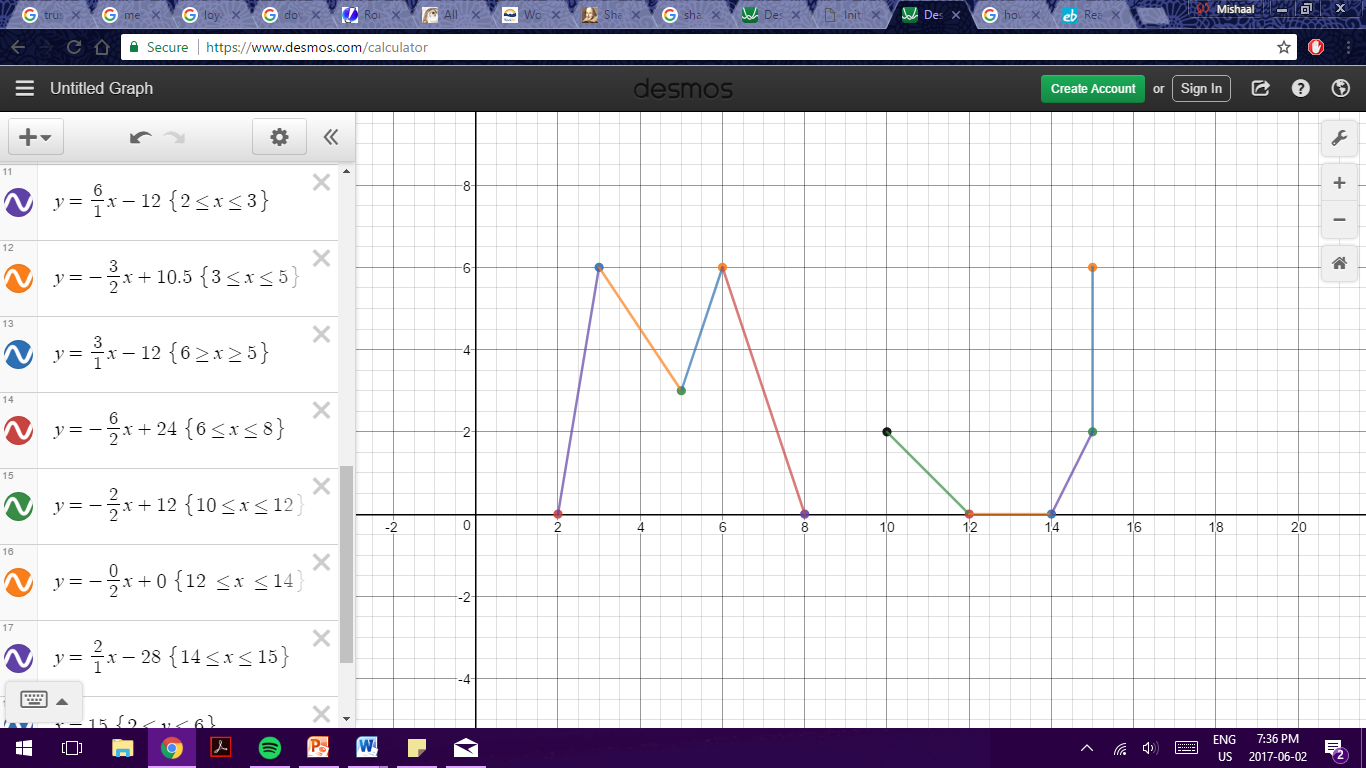 The tables of the initial points I made on the graph: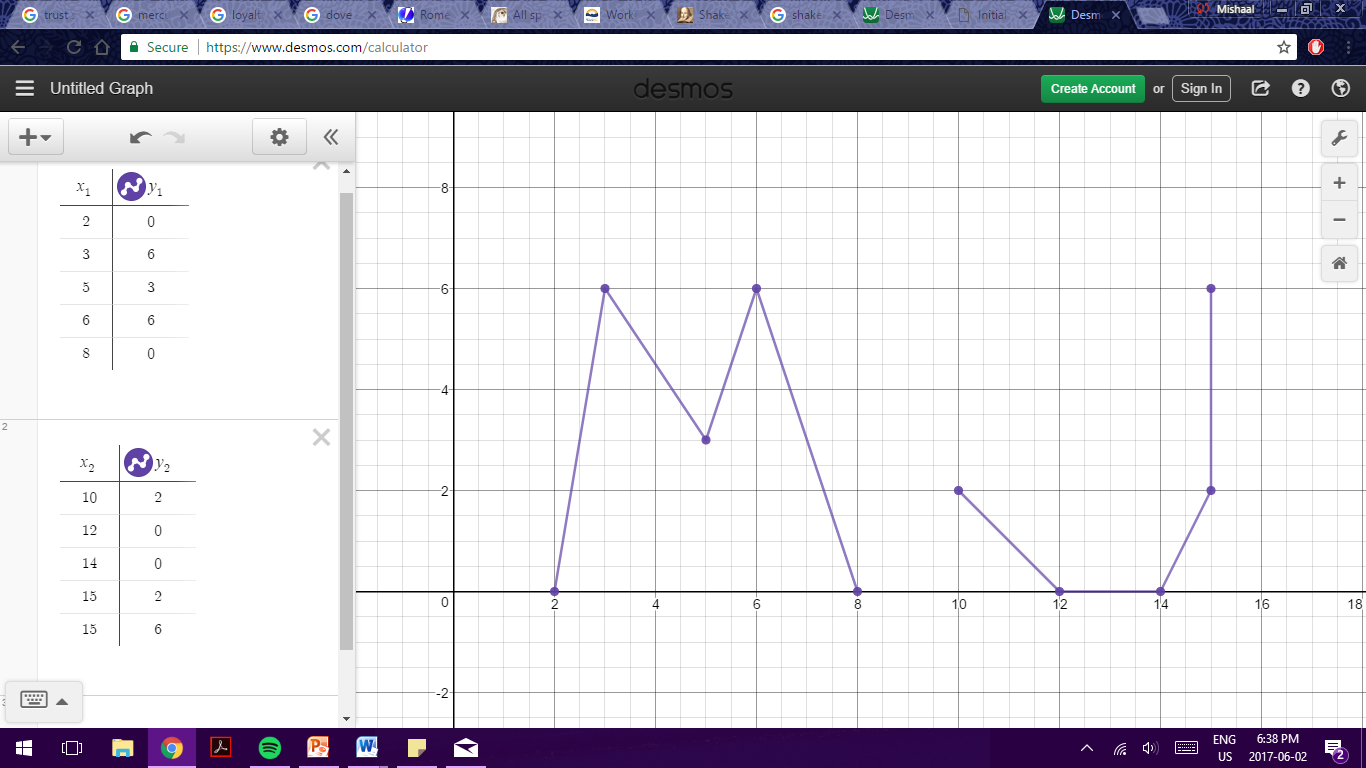 My equations for each line segment using slope-y intercept form: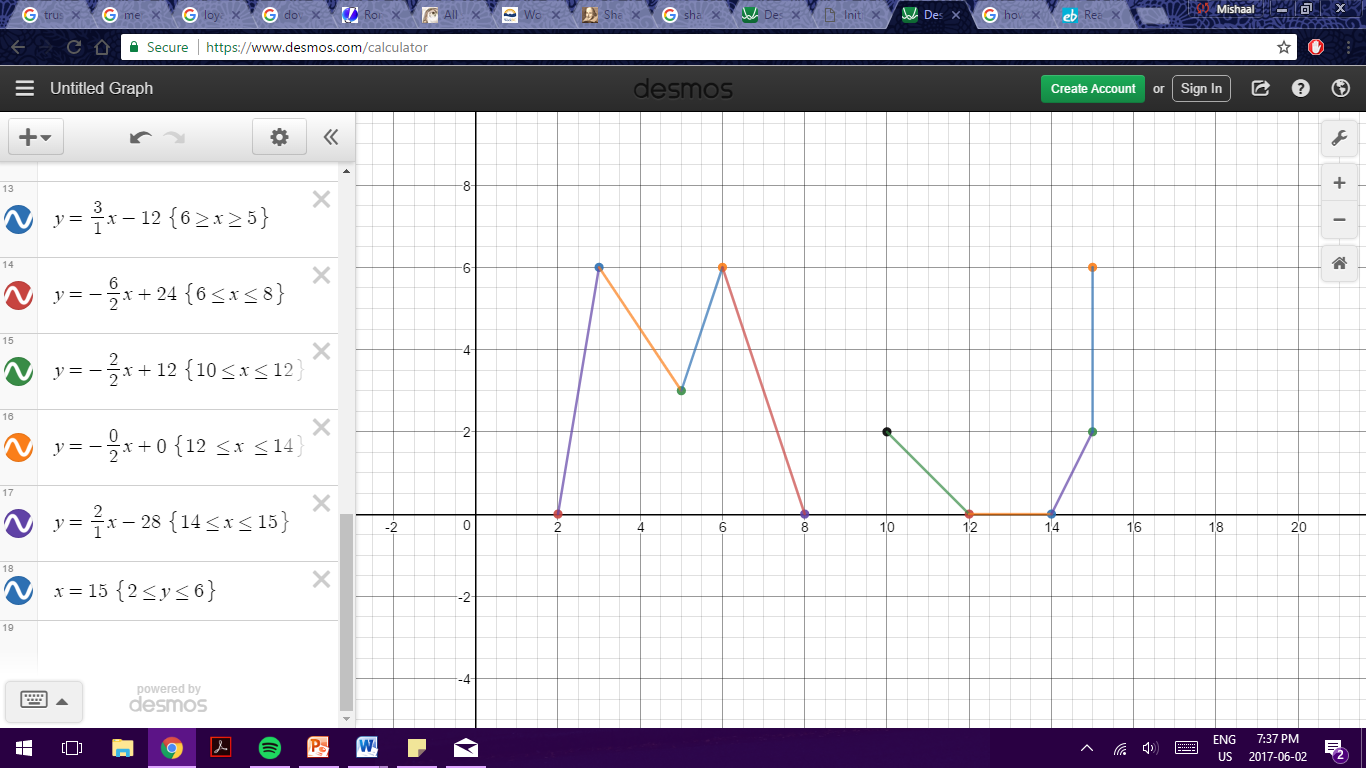 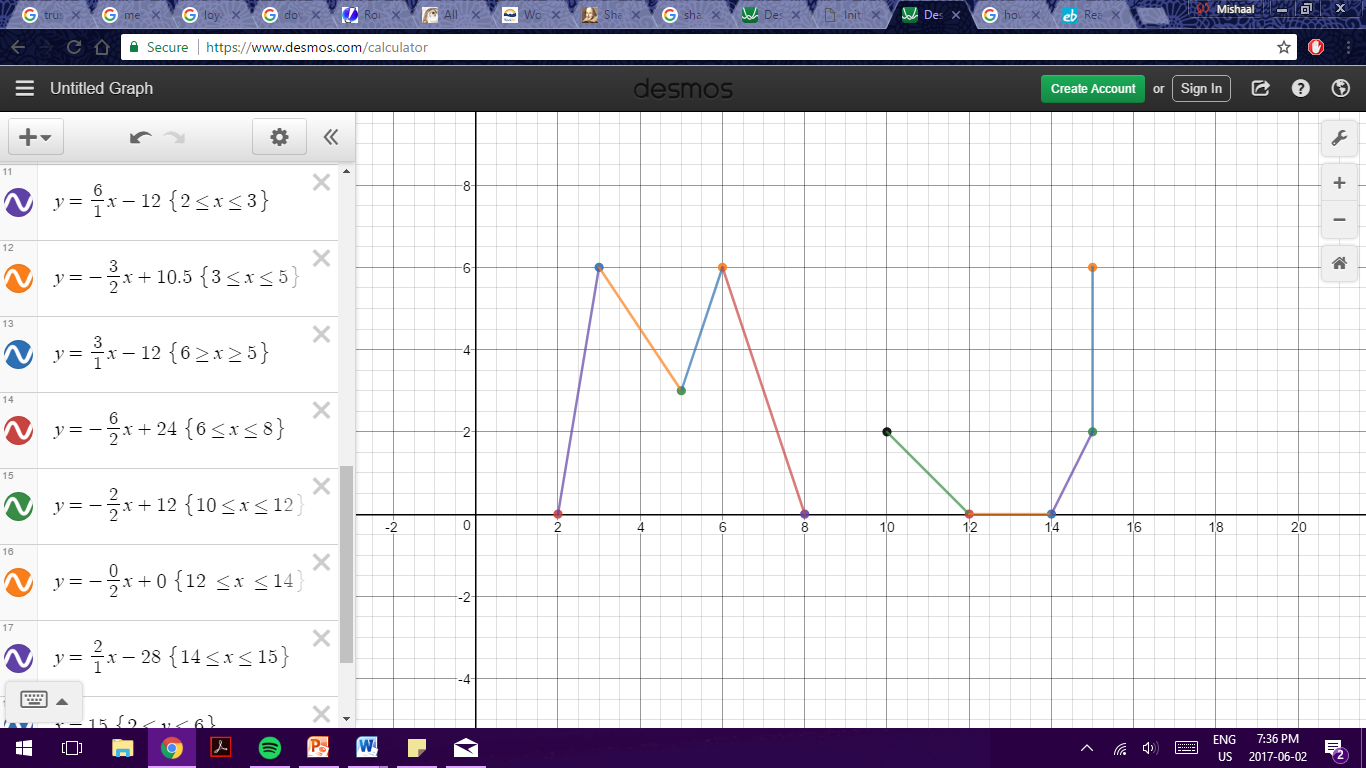 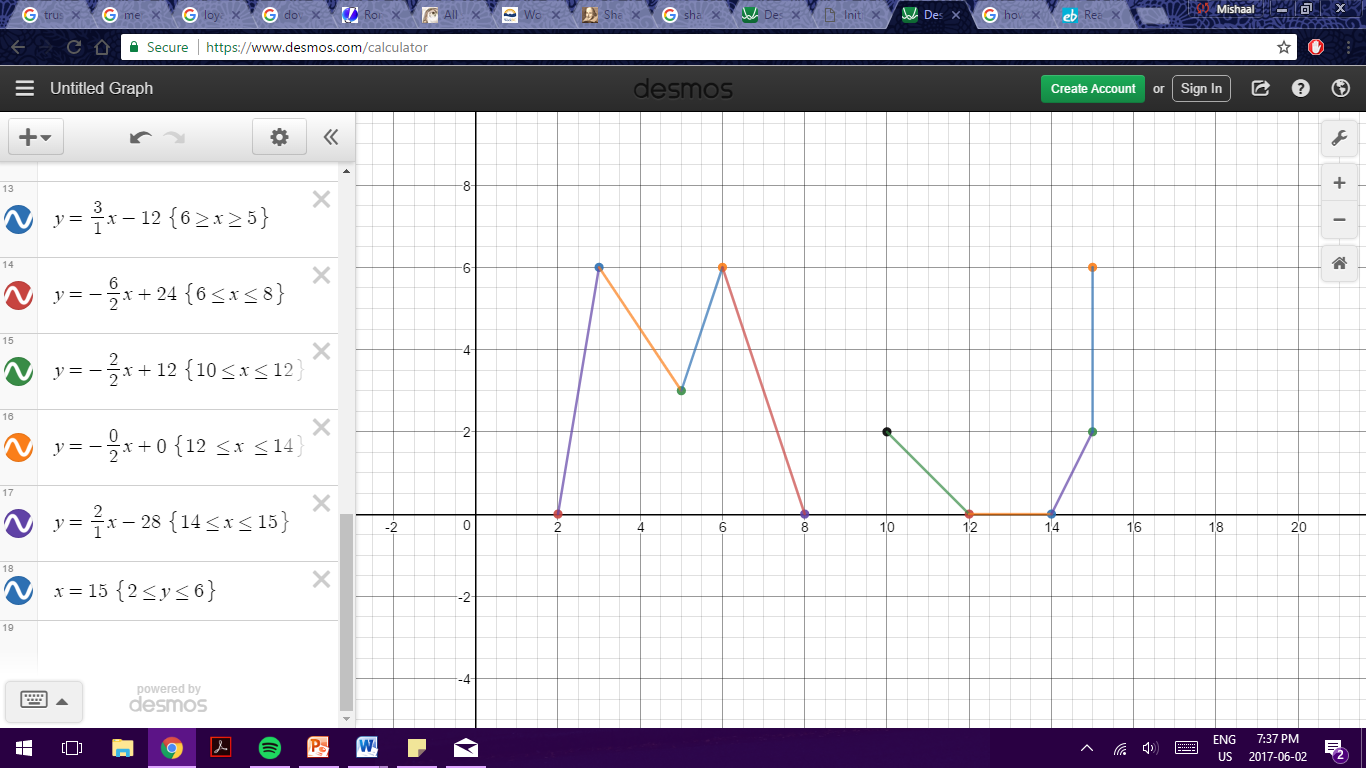 